Министерство сельского хозяйства РФКубанский государственный аграрный университетГ. В. Серга, И. И. Табачук, Н. Н. Кузнецова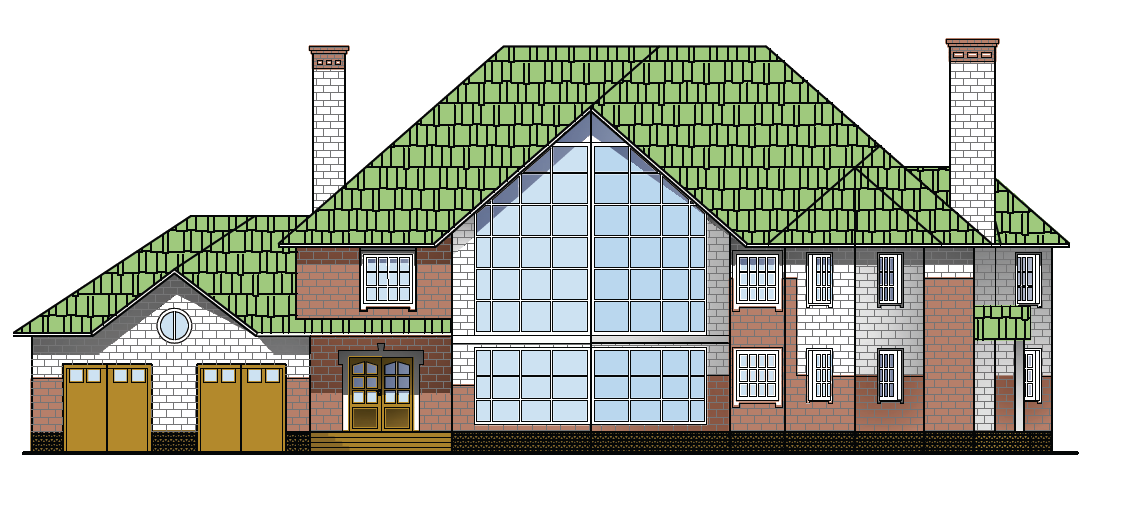 СТРОИТЕЛЬНОЕ ЧЕРЧЕНИЕЧасть II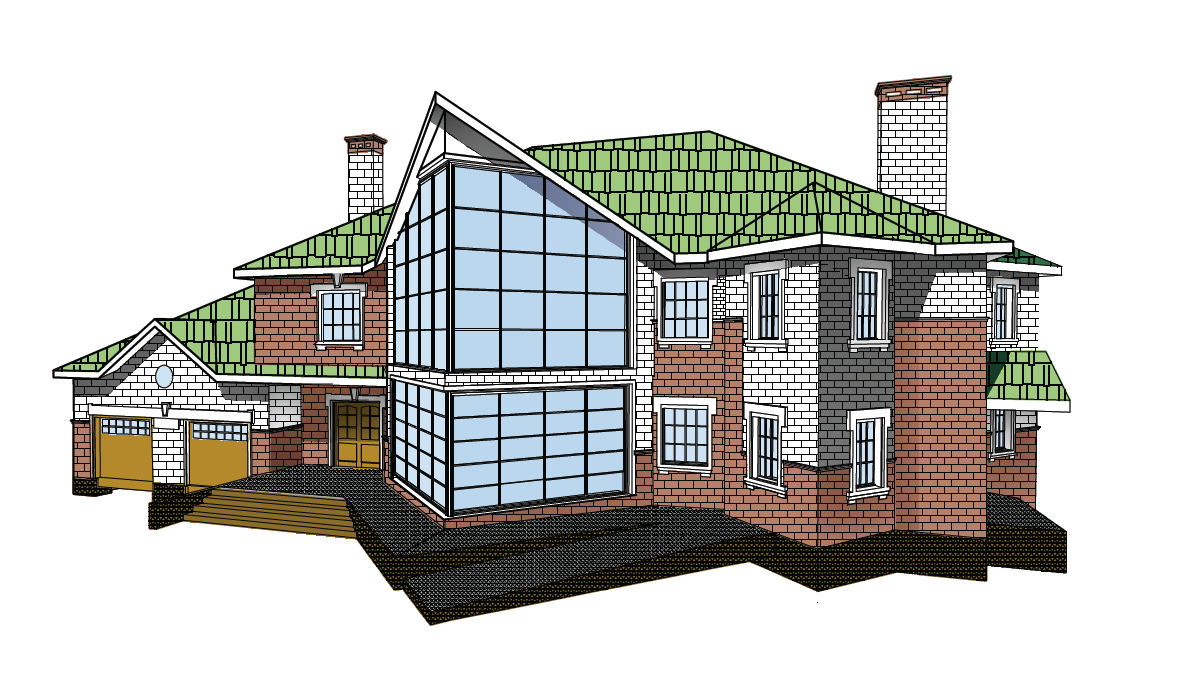 Краснодар – 2013